Neuer Multi Carrier von Schneider ElectricDas neue lineare Transportsystem für industrielle Maschinenanwendungen ermöglicht dank hoher Flexibilität und Bewegungsgenauigkeit die Umsetzung von kompakten Maschinendesigns mit kurzen Durchsatzzeiten.Ratingen, 1. Oktober 2021 – Schneider Electric hat mit Lexium MC12 einen neuen Multi Carrier für das Transportieren, Positionieren und Gruppieren von Objekten entwickelt. Die sehr flexible Carrier-Lösung erlaubt mit ihrer einfachen, modularen Installationsweise und der großen Funktionsvielfalt die Umsetzung völlig neuer Maschinendesigns. So ist es zum Beispiel möglich, Schienenlayouts individuell zu gestalten und die darauf aufgesetzten Carrier einzeln und mit je unterschiedlichen Geschwindigkeiten zu bewegen. In der diskreten Fertigung können damit deutlich kompaktere Anlagen mit äußerst kurzen Durchsatzzeiten realisiert werden. Unterstützt von einer Digital Twin Applikation, bieten sich mit Lexium MC12 zudem intelligente Planungs-, Diagnose- und Wartungsmöglichkeiten. Insgesamt lässt sich mit der wegweisenden Multi Carrier Lösung nicht nur die Herstellung kleinster Losgrößen wirtschaftlich rentabel umsetzen, auch Ausfall- und Umrüstzeiten bleiben auf ein wettbewerbsentscheidendes Minimum beschränkt. Multitalent Multi CarrierTech-Konzern Schneider Electric läutet mit Lexium MC12 eine neue Ära für lineare industrielle Transportsysteme ein. Der frei gestaltbare und auch für schwierige Anwendungsfälle flexibel einsetzbare Multi Carrier ist insbesondere auf die komplexen Anforderungen von Konsumgüterverpackung, Material-Handling oder Montagemaschinen zugeschnitten. Michael Vögele, Senior Produktmanager PacDrive & Robotics bei Schneider Electric zeigt sich überzeugt: „Einfache Maschinenintegration, hohe Flexibilität und maximale Bewegungsgenauigkeit machen unseren Multi Carrier zum idealen Transportsystem für die Anforderungen von Industrie 4.0.“ Effizientere und kompaktere Maschinen bauenDer neue Multi Carrier von Schneider Electric ermöglicht die Realisierung sehr kompakter Maschinendesigns. Sowohl auf geraden Strecken als auch in Kurven bewegen sich die Carrier mit maximaler Präzision, sodass Objekte auch während der Fahrt bearbeitet werden können. Dazu lassen sich die Bewegungen des Carriers exakt mit den Bewegungen von Robotern oder anderen elektrischen Antrieben synchronisieren. Auch ist es möglich, den Multi Carrier unkompliziert in vor- oder nachgelagerte Fördersysteme zu integrieren.Auch die mechanische und elektrische Installation von Lexium MC12 ist einfach. Sie kann direkt am Einsatzort und ohne spezielles Werkzeug erfolgen. Dabei lassen sich die Motorsegmente einfach ineinanderstecken und können, ohne zusätzliche Befestigungen, auf jeder flachen Oberfläche montiert werden. Dank entsprechender Verbindungselemente braucht es für Stromversorgung und Feldbusanbindung keine weitere Verkabelung. Da im Innern des Multi Carrier Systems keine Abdeckungen oder sonstigen Bauteile angebracht sind, lassen sich hier weitere mechatronische Komponenten wie Roboter oder Prozessstationen unterbringen. Die Carrier mit einer maximalen Traglast von bis zu 2,2 Kilogramm können flexibel und ohne großen Aufwand auf den Schienen aufgesetzt werden.Kurze Markteinführungszeiten und Digital TwinFür Maschinenbauer bietet der Multi Carrier große Vorteile in puncto Planung, Konstruktion, Programmierung und Inbetriebnahme. Bereits zu einem frühen Zeitpunkt der Maschinenentwicklung kann mithilfe einer 3D-Simulation sichergestellt werden, dass die geplante Konfiguration des Systems den gewünschten Ansprüchen an Performance und Produktivität gerecht wird. In der Folge lässt sich das 3D-Modell als digitaler Zwilling der Anlage sowie zur virtuellen Inbetriebnahme nutzen. Auf diese Weise ist es möglich, effizientere und produktivere Maschinen mit kurzen Markteinführungszeiten zu entwerfen. Für die Anwender der Maschinen bieten sich zudem Möglichkeiten der vorausschauenden Wartung und des Remotemanagements. Als Teil der IIoT-Lösungsarchitektur EcoStruxure Machine ist Lexium MC12 vollständig in die Softwareumgebung EcoStruxure Machine Expert integriert. Mithilfe dieser einheitlichen Softwareplattform für alle Lebensphasen einer Maschine können Anwendungen ohne Technologiebrüche entwickelt, konstruiert und betrieben werden. Die Programmierung wird dabei von umfangreichen Bibliotheken mit vorgefertigten Funktionsbausteinen unterstützt. Je nach Know-how ist es zudem möglich, eigene Softwarebausteine zu erstellen oder vorhandene Elemente an individuelle Bedürfnisse anzupassen. Wettbewerbsfähig in die Zukunft der IndustrieDer vielseitige Multi Carrier ist ein Multitalent für die Ansprüche von Industrie 4.0. Zu den wichtigsten Pluspunkten zählen:Mehr Produkte oder Formate können mit derselben Maschine bearbeitet werden,vereinfachte Umrüstarbeiten, Formatwechsel „on the fly“,neue Motorsegmente oder Carrier werden automatisch konfiguriert,differenzierte Wartungs- und Diagnosemöglichkeiten,wenig verschleißanfällige Bauteile,schneller und unkomplizierter Maschinenstart, da die jeweiligen Positionen der Carrier automatisch und präzise erkannt werden. Eingebettet in das Komplettsortiment für die industrielle Automatisierung von Schneider Electric, bietet sich Nutzern des neuen Multi Carrier ein umfangreiches Sortiment an Hard- und Softwarelösungen, mit denen sich die Potenziale von Lexium MC12 noch deutlich erweitern lassen. Darunter zum Beispiel Apps und digitale Services für die mobile Inbetriebnahme, cybersicheres Remotemanagement, Condition Monitoring oder Augmented Reality.Mehr zur neuen Multi Carrier Lösung von Schneider Electric erfahren Sie hier: https://lexiummc12.com/demo/Über Schneider ElectricWir von Schneider Electric möchten die optimale Nutzung von Energie und Ressourcen für alle ermöglichen und damit den Weg zu Fortschritt und Nachhaltigkeit ebnen. Wir nennen das Life Is On.Wir sind Ihr digitaler Partner für Nachhaltigkeit und Effizienz.Wir fördern die digitale Transformation durch die Integration weltweit führender Prozess- und Energietechnologien, durch die Vernetzung von Produkten mit der Cloud, durch Steuerungskomponenten sowie mit Software und Services über den gesamten Lebenszyklus hinweg. So ermöglichen wir ein integriertes Management für private Wohnhäuser, Gewerbegebäude, Rechenzentren, Infrastruktur und Industrien.Die tiefe Verankerung in den weltweiten lokalen Märkten macht uns zu einem nachhaltigen globalen Unternehmen. Wir setzen uns für offene Standards und für offene partnerschaftliche Eco-Systeme ein, die sich mit unserer richtungsweisenden Aufgabe und unseren Werten Inklusion und Empowerment identifizieren. www.se.com/deFolgen Sie uns auf:   Hashtags: #SchneiderElectric #LifeIsOn #InnovationAtEveryLevel #EcoStruxure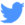 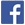 